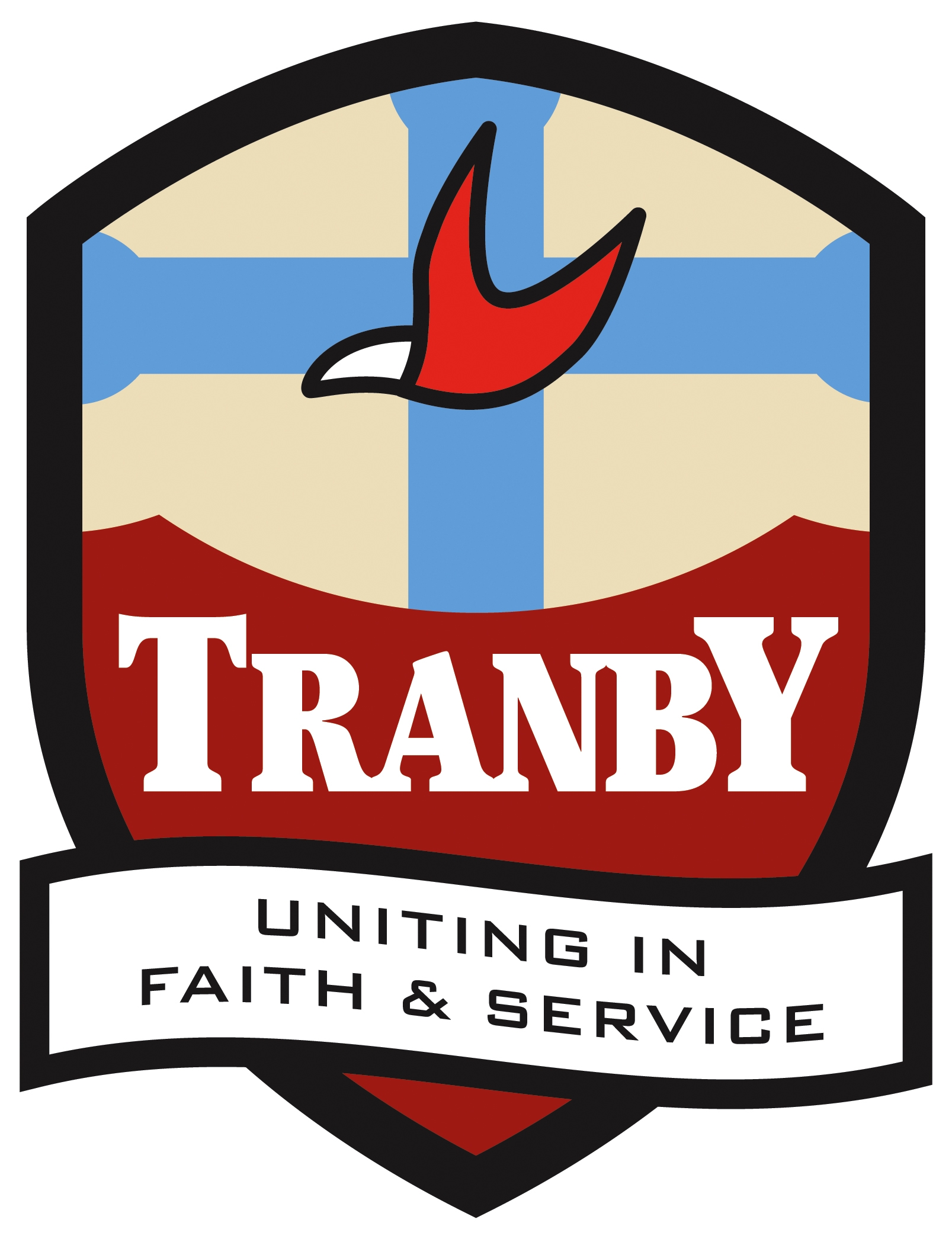 Middle School Assessment DUE: BEFORE the end of Week 8, Term 330 marks/10%NAMA____________________________________________KELAS_____________TASK: Anda mau menjadi Masterchef! Your challenge is to create a “video audisi Masterchef”. TASK DESCRIPTION: This task includes two parts. Please read carefully and consider criteria.Part 1 – Research & Kosa KataResearch your Indonesian dish.In Pages or Word, write a vocabulary list of ingredients dalam Bahasa IndonesiaWrite a short description of the dish dalam bahasa Inggris. Include the link of which recipe you used to cook the dish at the bottom.Year 8 - Attach your document in Edmodo via “Turn in” assignment link.Part 2 – Video Audisi MasterchefYou can do this by yourself or in pairs. You can have family members help out if you wish.The video must include an introduction of yourself, a segment of you cooking (maximum 1 minute) and final dish. Total maximum length of entire presentation is 3 minutes.	CRITERIAMarksResearch an Indonesian dish, write the Indonesian name of the dish as the heading./1List of Ingredients dalam bahasa Indonesia (Kosa Kata) /4Description of the dish dalam bahasa Inggris./4Link of the recipe/1Introduce yourself dalam bahasa Indonesia to the “Juri Masterchef”, include:- Nama- Umur- Dari mana?- Deskripsi tentang Anda (3 statements minimum)- Saya bekerja sebagai …. (make up a pretend job)- “Saya mau menjadi Masterchef!”/8Pronunciation correct, clear and understandable/3Video length maximum 3 minutes/3Presentation/3Completed to a satisfactory level/3☐ Handed in on time☐ LATE SubmissionTOTAL:                 /30